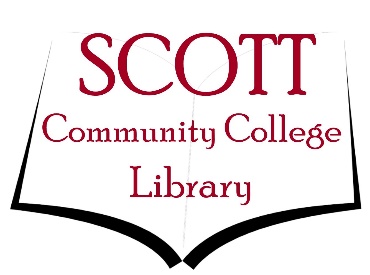 Accessing the Library’s Electronic Resources:From the EICConnect webpage, hover over the MENU tab on the left-hand side of the page.From the options listed under MENU, click on LIBRARY. From the options listed under LIBRARY, click on ELECTRONIC RESOURCES. From the ELECTRONIC RESOURCES main page, select the database of your choice. Tips for Success:Once you have selected the database of your choice, make sure to filter your results by selecting: PEER-REVIEWED and FULL TEXT DOCUMENT.The tools for each database, such as cite, download, sent to, and annotate, will be along the top or the side of the web page. When using the citation generators, make sure you have selected the citation style your instructor has requested.  For questions, please contact the SCC Library through email at scclibrary@eicc.edu. 